ПРИГЛАШЕНИЕ №0109к участию в конкурсе торгов на закупкуОфисные кресла, стулья шкафДата: «09» февраля  2021 г.Источник финансирования: Собственные средства.ОсОО «Дианур плюс» (далее - Компания) приглашает правомочных участников представить свои конкурсные заявки на Закупку:Лот №1: Офисные кресла, стулья шкафЛот №2: Диван и журнальный столикИнформация для заинтересованных правомочных участников:Участникам конкурса необходимо предоставить свои конкурсные заявки в электронном виде, на электронную почту - Ibraevedil18@gmail.com заполнив соответствующие формы не позднее даты и времени вскрытия конкурсных заявок.Конкурсные заявки должны быть действительны в течение 20 (двадцати) календарных дней после даты вскрытия конкурсных заявок. ОсОО «Дианур плюс» не связан какими-либо обязательствами по заключению договора с вашей компанией и оставляет за собой право дальнейших переговоров как с вашей компанией, так и с другими поставщиками. Обязательство по приобретению товара возникнет у компании  исключительно на основании письменного договора, подписанного между Заказчиком и поставщиком, выбранным Заказчиком по своему усмотрению.ТРЕБОВАНИЯ К ЗАКУПКЕ                                                                                               ТЕХНИЧЕСКОЕ ЗАДАНИЕЛот №1 Офисные кресла, стулья шкаф*может быть предложено несколько видовЛот №2 Диван и журнальный столик*может быть предложено несколько вариантов Лот №1 Офисные кресла, стулья шкафЛот №2 Диван и журнальный столикОБЩИЕ ТРЕБОВАНИЯ:ОБЩИЕ ТРЕБОВАНИЯ:ОБЩИЕ ТРЕБОВАНИЯ:1.2Дата начала поставкиС даты заключения Договора1.3Условия и адрес поставкиПоставщик должен доставить, произвести разгрузку и монтаж продукции за счет собственных сил и средств по адресу:Кыргызская Республика, г. Бишкек, Сухэ-Батора, 9а1.4Срок поставкиЛот №2: В течение 7 (семи) календарных дней с даты заключения 1.51.6Платеж и срок выплаты100 (сто) % от цены договора выплачиваются в течение 30 банковских дней со дня получения счета-фактуры выставленного после подписания сторонами Акта приема-передачи 1.7Цена конкурсной заявки (коммерческое предложение)В цену, указанную участниками конкурса, должны быть включены все налоги, сборы, и другие платежи, взимаемые в соответствии с законодательством Кыргызской Республики, а также транспортные расходы с учетом доставки, разгрузки и монтажа Продукции до места назначения Покупателя и иные расходы по выполнению договорных обязательств.1.8Валюта конкурсной заявки Сом КР* 1.15Процедуры технического контроля и испытаний, а также авторский надзор, технический надзор или контроль за ходом поставки товаровКоличественный и качественный контроль при приемке товара. Проверка качества продукции, конструкции и монтажа.1.22Срок для устранения Дефектов/время реагирования на устранениеЕсли товар не отвечает Техническим спецификациям/заданиям или в случае обнаружения брака/дефекта при поставке товара, Покупатель оставляет за собой право отказаться от приемки такого товара и Поставщик обязан заменить его в течение 3 (трех) рабочих дней без каких-либо дополнительных затрат со стороны Покупателя.1.25ГарантияНе менее 12 месяцев с даты подписания Акта приема передачи с возможностью замены товара на новое на безвозмездной основе.№Наименование Количество1Лофт - стол офисный 3 шт2стул/ кресло офисный3 шт3Лофт шкаф офисный1 шт НаименованиеКоличествоЛофт - Диван1 шт Лофт - журнальный стол1 шт№Наименование 1Лофт - стол офисныйСтол офисный. Стиль: Лофт Материла основания: металлШирина: не менее 130см; не более 150смГлубина: не менее 65см; не более 80 смВысота: не менее 75 см: не более 76 см Механизмы: Выдвижная полка (просим дать цены без полок и с полками) Цвет столешницы: белый/серый/коричневый  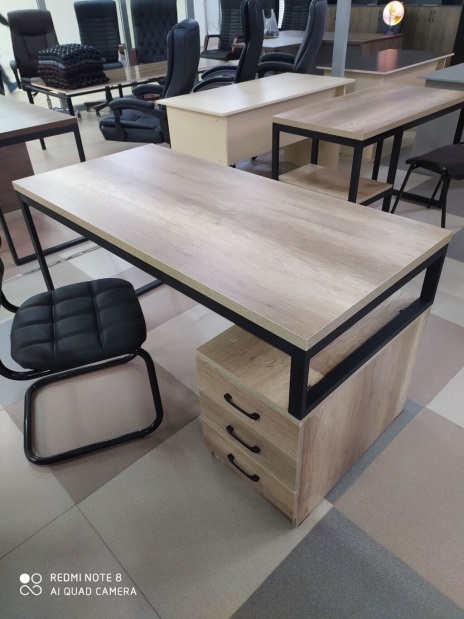 2Стул офисныйОфисный стул Ширина: 53, Глубина: 60, Высота: 80Цвет: черный/ серый Комфортная спинкаКомфортное сидениеМеталлическая рама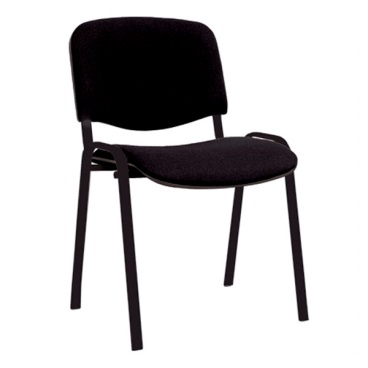 3Лофт шкаф офисный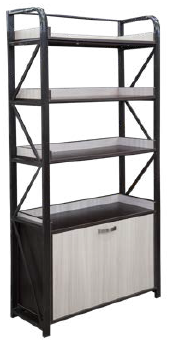 Шкаф офисныйМатерила основания: металлМеханизмы: двери Цвет полок: белый/серый/коричневый  Ширина: не менее 80: не более 85 Глубина: не менее 45: не более 50 Высота: не менее 160: не более 180№Техническое задание 1Диван офисный 3-х местный Материла основания: металлШирина: не менее 200 см: не более 220 см 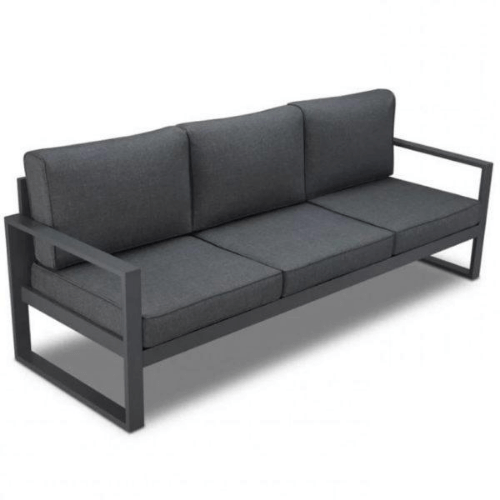 2Журнальный столик Стеклянный или в стиле лофт *Может быть предложен несколько вариантов. 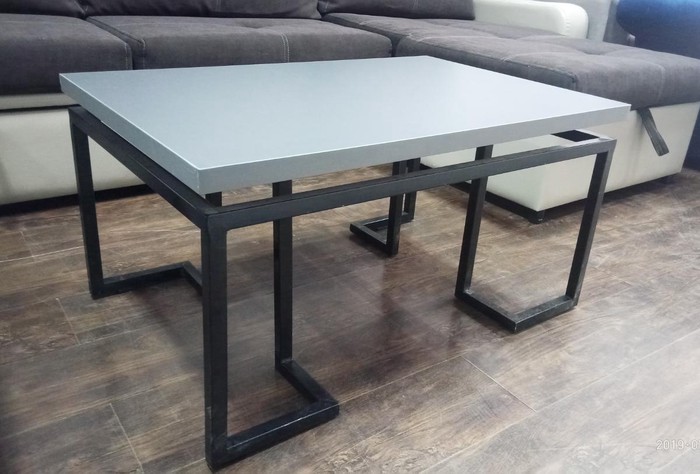 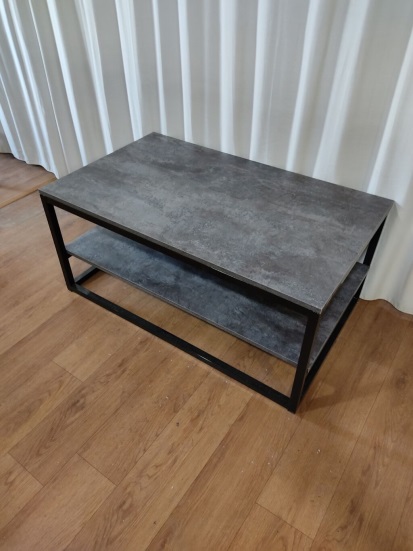 